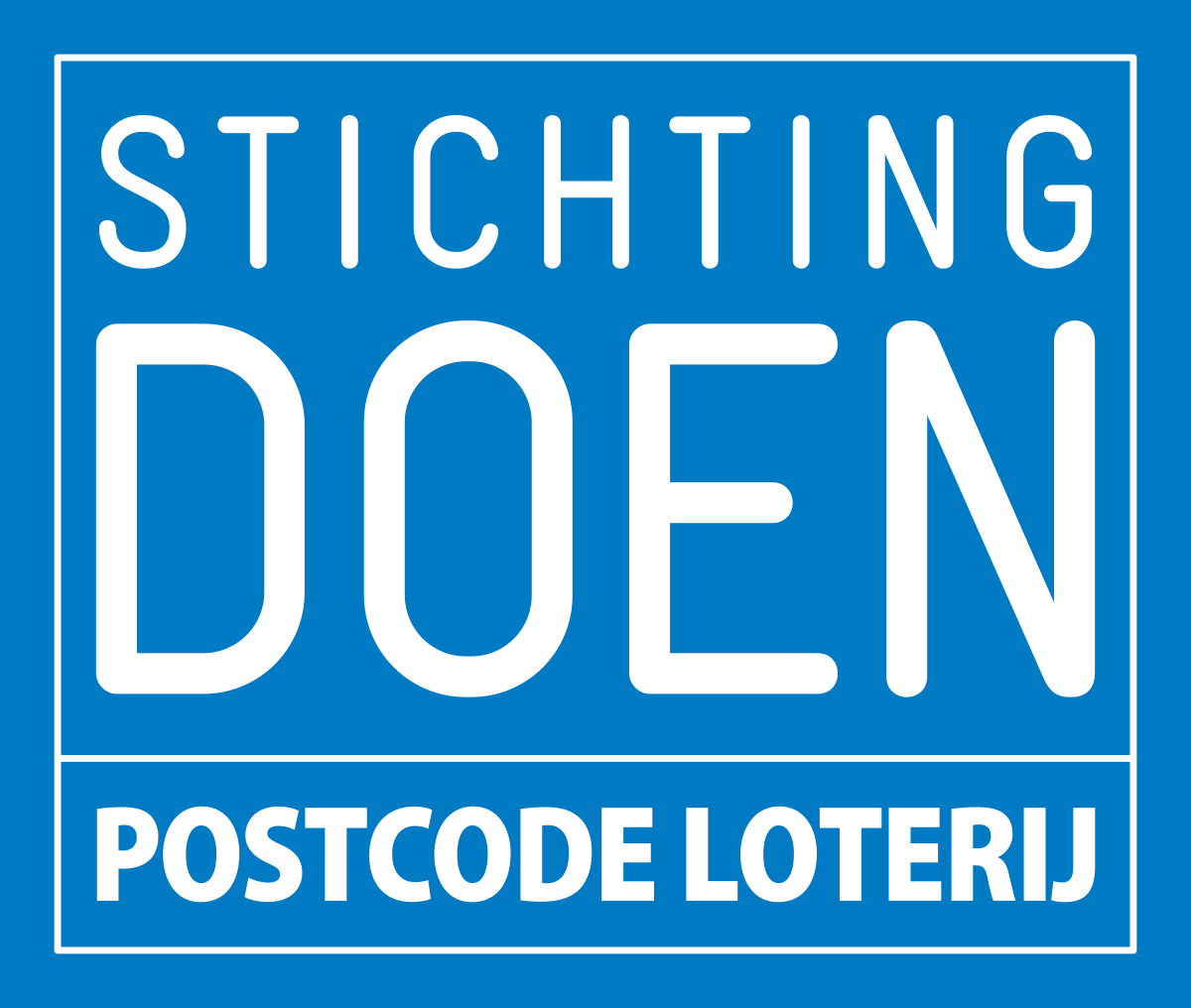 Informations sur la candidature1. Informations généralesa. À quelle initiative votre candidature se rapporte-t-elle? b. Veuillez sélectionner le programme qui correspond le mieux à votre initiative: (Culture International)c. Veuillez décrire le problème / le contexte sur lequel votre organisation souhaite travailler et expliquer pourquoi celui-ci est important.d. Quels sont vos buts/objectifs les plus importants?e. Qui d'autre travaille dans le même contexte ou sur les mêmes problèmes, et en quoi votre approche est-elle différente?f. Sur qui votre initiative se concentre-t-elle, et dans quelle mesure ce groupe-cible est-il impliqué dans votre initiative?g. À quels risques et obstacles votre initiative est-elle confrontée, et comment comptez-vous les surmonter?h. Pourquoi la Fondation DOEN devrait-elle soutenir cette initiative ?2. Activitésa. Comment comptez-vous accomplir votre objectif ? Veuillez décrire brièvement les activités ou étapes concrètes.b. Quel est le planning de de votre initiative? Quand commence et se termine-t-elle?c. Quels sont les résultats attendus (du point de vue qualitatif et quantitatif)? 3. Financementa. Quel type de financement souhaitez-vous recevoir?b. Veuillez fournir un bref budget et indiquer son financement prévu. Merci aussi d'indiquer quelle partie de ce budget vous demandez à la DOEN. Pensez à inclure le coût de l'audit dans celui-ci. Merci d'expliquer votre budget.4. Initiateur et parties concernées a. Quelle personne/équipe est en charge de l'implémentation et pourquoi cette personne/équipe est-elle capable de faire de cette initiative un succès ? Merci d'inclure toute expérience et compétence pertinentes. b. Quelle expertise manque-t-elle à l'équipe et/ou pourrait-elle être développée ou renforcée ? Comment comptez-vous y remédier?c. Quelles autres organisations jouent-elles un rôle dans l'initiative ? Décrivez ce(s) rôle(s). S'il s'agit d'une entreprise, indiquez également les principales parties prenantes (clients, fournisseurs, etc.).5. Informations supplémentairesa. Y a-t-il des informations supplémentaires pour votre initiative sur les réseaux sociaux ? Si oui, merci d'inclure des liens.b. Avez-vous d'autres informations pertinentes à partager avec la Fondation DOEN ? Si oui, merci de les inclure ici. 
